PERINNÄN PERUSTE: Työnantaja perii jäsenmaksun ammattiyhdistyksen tai -unionin erikseen kirjallisesti ilmoittaman perintäperusteen mukaisesti työntekijän siitä bruttopalkasta, josta veroennakonpidätys toimitetaan. Perintäperuste ilmoitetaan kalenterivuodeksi kerrallaan voimassa olevana %- tai euromääränä, jota ei voida tänä aikana muuttaa. Työnantaja ei vastaa työntekijän eikä jäsenyhdistyksen tai -liiton ilmoituksen mahdollisesta virheellisyydestä.VOIMASSAOLO: Tämä sopimus on voimassa toistaiseksi allekirjoituspäivästä lukien. Kuitenkin enintään niin kauan kuin työnantajan ja järjestön kesken sovitaan perinnän lopettamisesta, taikka palvelusuhteen päättymiseen saakka. Työntekijä voi irtisanoa sopimuksen seuraavan täyden perintäkauden kuluttua umpeen. REKISTERISELOSTE: Luettavissa Rajaturvallisuusunionin verkkosivuilla www.rtu.fi 		Kopion oikeaksi todistavat:ALKUPERÄISKAPPALE	Rajaturvallisuusunioni. KOPIOT 		Jäsen				           ____________________________________                   _______________________________			                                                  Nimenselvennys	 	                        Nimenselvennys 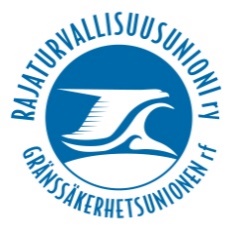 RAJATURVALLISUUSUNIONI RY                       Gränssäkerhetsunionen rf Ratamestarinkatu 1100520 HELSINKIwww.rtu.fiRAJATURVALLISUUSUNIONI RY                       Gränssäkerhetsunionen rf Ratamestarinkatu 1100520 HELSINKIwww.rtu.fiRAJATURVALLISUUSUNIONI RY                       Gränssäkerhetsunionen rf Ratamestarinkatu 1100520 HELSINKIwww.rtu.fiRAJATURVALLISUUSUNIONI RY                       Gränssäkerhetsunionen rf Ratamestarinkatu 1100520 HELSINKIwww.rtu.fiRAJATURVALLISUUSUNIONI RY                       Gränssäkerhetsunionen rf Ratamestarinkatu 1100520 HELSINKIwww.rtu.fiRajaturvallisuusunioni ry:n liittymislomake / valtakirjaLiittyminen jäseneksi tapahtuu paikallisyhdistyksen kautta.Rajaturvallisuusunioni ry:n liittymislomake / valtakirjaLiittyminen jäseneksi tapahtuu paikallisyhdistyksen kautta.Rajaturvallisuusunioni ry:n liittymislomake / valtakirjaLiittyminen jäseneksi tapahtuu paikallisyhdistyksen kautta.Rajaturvallisuusunioni ry:n liittymislomake / valtakirjaLiittyminen jäseneksi tapahtuu paikallisyhdistyksen kautta.Rajaturvallisuusunioni ry:n liittymislomake / valtakirjaLiittyminen jäseneksi tapahtuu paikallisyhdistyksen kautta.Rajaturvallisuusunioni ry:n liittymislomake / valtakirjaLiittyminen jäseneksi tapahtuu paikallisyhdistyksen kautta.Rajaturvallisuusunioni ry:n liittymislomake / valtakirjaLiittyminen jäseneksi tapahtuu paikallisyhdistyksen kautta.RAJATURVALLISUUSUNIONI RY                       Gränssäkerhetsunionen rf Ratamestarinkatu 1100520 HELSINKIwww.rtu.fiRAJATURVALLISUUSUNIONI RY                       Gränssäkerhetsunionen rf Ratamestarinkatu 1100520 HELSINKIwww.rtu.fiRAJATURVALLISUUSUNIONI RY                       Gränssäkerhetsunionen rf Ratamestarinkatu 1100520 HELSINKIwww.rtu.fiRAJATURVALLISUUSUNIONI RY                       Gränssäkerhetsunionen rf Ratamestarinkatu 1100520 HELSINKIwww.rtu.fiRAJATURVALLISUUSUNIONI RY                       Gränssäkerhetsunionen rf Ratamestarinkatu 1100520 HELSINKIwww.rtu.fiAmmattiyhdistysjäsenmaksun perintäsopimus Työnantaja ja työntekijä ovat tänään tehneet ammattiyhdistysjäsenmaksunperinnästä seuraavan sopimuksen.Ammattiyhdistysjäsenmaksun perintäsopimus Työnantaja ja työntekijä ovat tänään tehneet ammattiyhdistysjäsenmaksunperinnästä seuraavan sopimuksen.Ammattiyhdistysjäsenmaksun perintäsopimus Työnantaja ja työntekijä ovat tänään tehneet ammattiyhdistysjäsenmaksunperinnästä seuraavan sopimuksen.Ammattiyhdistysjäsenmaksun perintäsopimus Työnantaja ja työntekijä ovat tänään tehneet ammattiyhdistysjäsenmaksunperinnästä seuraavan sopimuksen.Ammattiyhdistysjäsenmaksun perintäsopimus Työnantaja ja työntekijä ovat tänään tehneet ammattiyhdistysjäsenmaksunperinnästä seuraavan sopimuksen.Ammattiyhdistysjäsenmaksun perintäsopimus Työnantaja ja työntekijä ovat tänään tehneet ammattiyhdistysjäsenmaksunperinnästä seuraavan sopimuksen.Ammattiyhdistysjäsenmaksun perintäsopimus Työnantaja ja työntekijä ovat tänään tehneet ammattiyhdistysjäsenmaksunperinnästä seuraavan sopimuksen.RAJATURVALLISUUSUNIONI RY                       Gränssäkerhetsunionen rf Ratamestarinkatu 1100520 HELSINKIwww.rtu.fiRAJATURVALLISUUSUNIONI RY                       Gränssäkerhetsunionen rf Ratamestarinkatu 1100520 HELSINKIwww.rtu.fiRAJATURVALLISUUSUNIONI RY                       Gränssäkerhetsunionen rf Ratamestarinkatu 1100520 HELSINKIwww.rtu.fiRAJATURVALLISUUSUNIONI RY                       Gränssäkerhetsunionen rf Ratamestarinkatu 1100520 HELSINKIwww.rtu.fiRAJATURVALLISUUSUNIONI RY                       Gränssäkerhetsunionen rf Ratamestarinkatu 1100520 HELSINKIwww.rtu.fiTyöttömyyskassa Aarian liittymisanomus / eroilmoitusTällä anomuksella Rajaturvallisuusunionin jäsen anoo myös työttömyyskassan jäsenyyttä.Työttömyyskassa Aarian liittymisanomus / eroilmoitusTällä anomuksella Rajaturvallisuusunionin jäsen anoo myös työttömyyskassan jäsenyyttä.Työttömyyskassa Aarian liittymisanomus / eroilmoitusTällä anomuksella Rajaturvallisuusunionin jäsen anoo myös työttömyyskassan jäsenyyttä.Työttömyyskassa Aarian liittymisanomus / eroilmoitusTällä anomuksella Rajaturvallisuusunionin jäsen anoo myös työttömyyskassan jäsenyyttä.Työttömyyskassa Aarian liittymisanomus / eroilmoitusTällä anomuksella Rajaturvallisuusunionin jäsen anoo myös työttömyyskassan jäsenyyttä.Työttömyyskassa Aarian liittymisanomus / eroilmoitusTällä anomuksella Rajaturvallisuusunionin jäsen anoo myös työttömyyskassan jäsenyyttä.Työttömyyskassa Aarian liittymisanomus / eroilmoitusTällä anomuksella Rajaturvallisuusunionin jäsen anoo myös työttömyyskassan jäsenyyttä.Suku- ja etunimetSuku- ja etunimetSuku- ja etunimetSuku- ja etunimetSuku- ja etunimetSuku- ja etunimetSuku- ja etunimetSuku- ja etunimetSuku- ja etunimetLiittymispäivä (suositus tulevan kuun ensimmäinen)Liittymispäivä (suositus tulevan kuun ensimmäinen)Liittymispäivä (suositus tulevan kuun ensimmäinen)Liittymispäivä (suositus tulevan kuun ensimmäinen)Liittymispäivä (suositus tulevan kuun ensimmäinen)HenkilötunnusHenkilötunnusHenkilötunnusHenkilötunnusOsoiteOsoiteOsoiteOsoiteOsoiteUnionin jäsenyhdistysUnionin jäsenyhdistysUnionin jäsenyhdistysUnionin jäsenyhdistysUnionin jäsenyhdistysHenkilötunnusHenkilötunnusHenkilötunnusHenkilötunnusOsoiteOsoiteOsoiteOsoiteOsoiteUnionin jäsenyhdistysUnionin jäsenyhdistysUnionin jäsenyhdistysUnionin jäsenyhdistysUnionin jäsenyhdistysPostinumeroPostinumeroPostinumeroPostinumeroPostitoimipaikkaPostitoimipaikkaPostitoimipaikkaPostitoimipaikkaOsoitetta saa käyttää suoramarkkinointiinVartiosto / HallintoyksikköVartiosto / HallintoyksikköVartiosto / HallintoyksikköToimipaikkaToimipaikkaMatkapuhelinnumeroMatkapuhelinnumeroMatkapuhelinnumeroMatkapuhelinnumeroSähköposti (suositus henkilökohtainen)Sähköposti (suositus henkilökohtainen)Sähköposti (suositus henkilökohtainen)Sähköposti (suositus henkilökohtainen)Sähköposti (suositus henkilökohtainen)Palv.tulopäiväPalv.tulopäiväPalv.tulopäivä Maksutapa  TA perii   Itsemaksava Maksutapa  TA perii   ItsemaksavaÄidinkieli Suomi	 RuotsiÄidinkieli Suomi	 RuotsiÄidinkieli Suomi	 RuotsiÄidinkieli Suomi	 RuotsiTehtävänimikeTehtävänimikeTehtävänimikeTehtävänimikeTehtävänimikePankkiyhteys IBANPankkiyhteys IBANPankkiyhteys IBANPankkiyhteys IBANPankkiyhteys IBANJäsenmaksusuorituksen saajaRajaturvallisuusunioni ry.Rajaturvallisuusunioni ry.Rajaturvallisuusunioni ry.Rajaturvallisuusunioni ry.Koodi637OsoiteRatamestarinkatu 11OsoiteRatamestarinkatu 11OsoiteRatamestarinkatu 11OsoiteRatamestarinkatu 11OsoiteRatamestarinkatu 11OsoiteRatamestarinkatu 11OsoiteRatamestarinkatu 11Puhelin(09) 148 5824PostinumeroPostinumeroPostitoimipaikkaPostitoimipaikkaPostitoimipaikkaPankkiPankkiPankkiPankkiPankkiTilinumeroTilinumeroTilinumero0052000520HELSINKIHELSINKIHELSINKIOsuuspankkiOsuuspankkiOsuuspankkiOsuuspankkiOsuuspankkiFI02 5000 0120 3613 80FI02 5000 0120 3613 80FI02 5000 0120 3613 80TyönantajaJäsenen allekirjoitusJäsenen allekirjoitusJäsenen allekirjoitusJäsenen allekirjoitusPäiväys ja allekirjoitusPäiväys ja allekirjoitusPäiväys ja allekirjoitusPäiväys ja allekirjoitusRajavartiolaitosNimen selvennysNimen selvennysNimen selvennysNimen selvennysJäsenen allekirjoituksen oikeaksi todistavatAllekirjoitusAllekirjoitusAllekirjoitusAllekirjoitusAllekirjoitusLiityn samalla Työttömyyskassa Aariaan. (kassan jäsenmaksu sisältyy työnantajan kautta perittyyn jäsenmaksuun) Työttömyyskassa Aaria saa irtisanoa jäsenyyteni edellisestä työttömyyskassasta Eroan Rajaturvallisuusunionista sekä Työttömyyskassa Aarian jäsenyydestäEroan Rajaturvallisuusunionista mutta jatkan Työttömyyskassa Aarian yksilöjäsenenä Eron syy: Erotessani Rajaturvallisuusunionista ja/ tai Työttömyyskassa Aariasta, lähetän siitä kirjallisen ilmoituksen Rajaturvallisuusunioniin.Liityn samalla Työttömyyskassa Aariaan. (kassan jäsenmaksu sisältyy työnantajan kautta perittyyn jäsenmaksuun) Työttömyyskassa Aaria saa irtisanoa jäsenyyteni edellisestä työttömyyskassasta Eroan Rajaturvallisuusunionista sekä Työttömyyskassa Aarian jäsenyydestäEroan Rajaturvallisuusunionista mutta jatkan Työttömyyskassa Aarian yksilöjäsenenä Eron syy: Erotessani Rajaturvallisuusunionista ja/ tai Työttömyyskassa Aariasta, lähetän siitä kirjallisen ilmoituksen Rajaturvallisuusunioniin.Liityn samalla Työttömyyskassa Aariaan. (kassan jäsenmaksu sisältyy työnantajan kautta perittyyn jäsenmaksuun) Työttömyyskassa Aaria saa irtisanoa jäsenyyteni edellisestä työttömyyskassasta Eroan Rajaturvallisuusunionista sekä Työttömyyskassa Aarian jäsenyydestäEroan Rajaturvallisuusunionista mutta jatkan Työttömyyskassa Aarian yksilöjäsenenä Eron syy: Erotessani Rajaturvallisuusunionista ja/ tai Työttömyyskassa Aariasta, lähetän siitä kirjallisen ilmoituksen Rajaturvallisuusunioniin.Aikaisempi jäsenyys toisessa liitossa / työttömyyskassassa. Missä?Valtuutan Rajaturvallisuusunioni ry:n irtisanomaan jäsenyyteni edellisestä liitostaJäsenyys alkanut aiemmassa liitossa/ kassassa, pvmJäsenyys päättynyt aiemassa liitossa/ kassassa, pvm ja eron syyJäsenyys päättynyt aiemassa liitossa/ kassassa, pvm ja eron syyJäsenyys hyväksytty pvm / allekirjoitusJäsenyys hyväksytty pvm / allekirjoitusJäsenyys hyväksytty pvm / allekirjoitusJäsenyys hyväksytty pvm / allekirjoitusPalvelusuhde Vakinainen                       Määräaikainen              Muu, mikä? MääräaikainenPalvelusuhde Vakinainen                       Määräaikainen              Muu, mikä? MääräaikainenPalvelusuhde Vakinainen                       Määräaikainen              Muu, mikä? MääräaikainenPalvelusuhde Vakinainen                       Määräaikainen              Muu, mikä? MääräaikainenLisätietojaLisätietojaLisätietojaLisätietoja